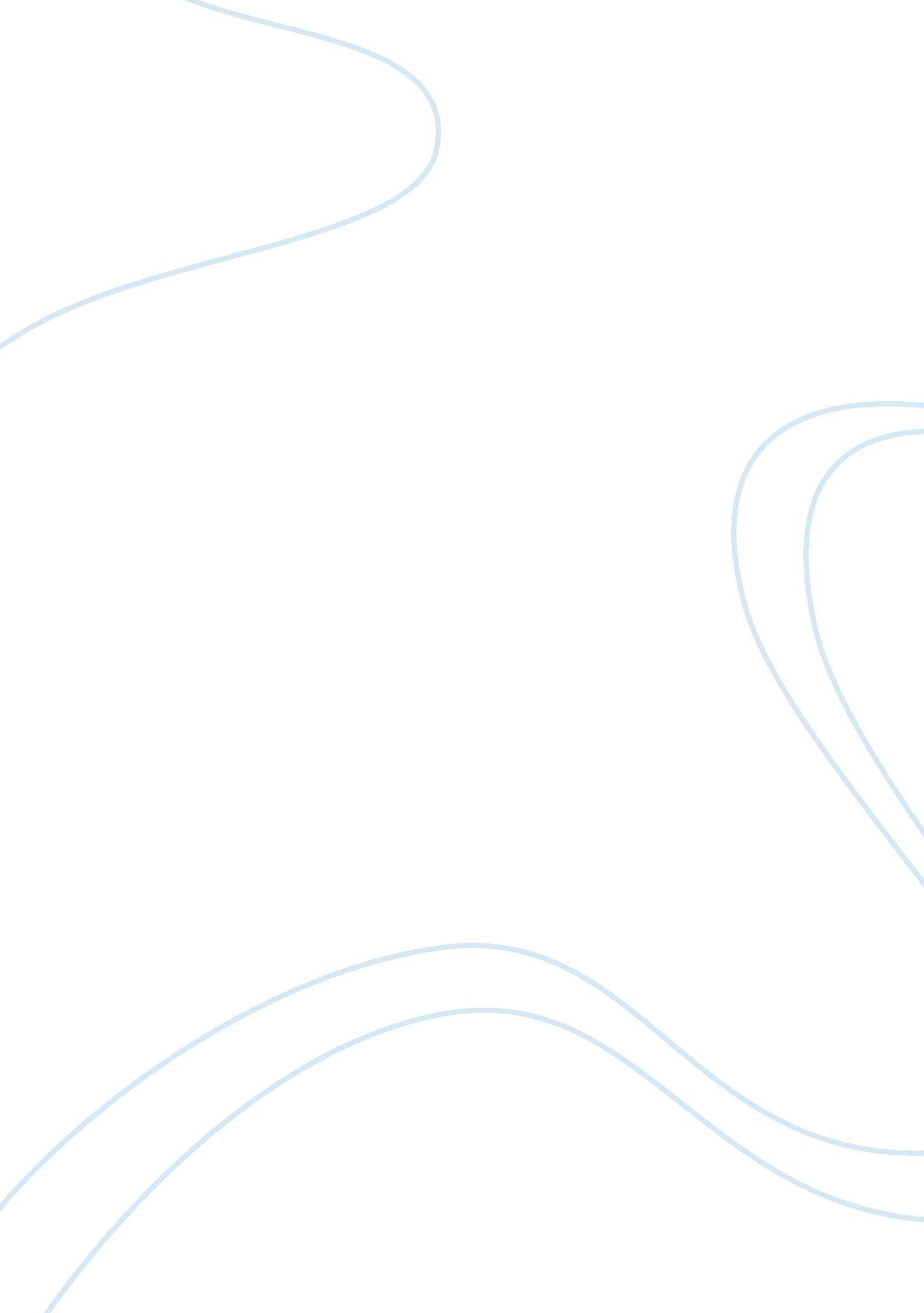 Employee relations toyota motory corporation business essayBusiness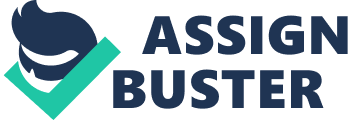 David F ArokiasamyStudent ID 67550MBA655Coleman UniversityAbstractIndia being one of the world’s largest population about 1. 27 billion people, which has a large amount of people who are still in poverty, unemployment and literacy rate has yet managed to compete with global economy and commercialization and proven to have many successful business leaders who had created a bench mark status in the global business. This research paper discusses the success of the chief executive officers of various industries in India there by analyzes the leadership traits versus leadership styles with relevant case studies and also delivers the importance of leadership traits along with their success stories. 1.. India’s emerging markets and factsIndia is a diverse nation which is continuously been exposed to the every other nations in the world, and its evolving marketplace proves the power of a sundry, open economy. Even though with only about sixty percent of the whole population are literate but fortunately they have been taught in English which is one of the national wide official language which is predominantly a greater strength for Indian businesses and it statistically makes the nation as the largest English speaking country in top charts. This research paper answers two research questions 1. What is the success secret of Indian CEOs in different industries and thereby analyses the difference between the leadership styles and leadership traits with relevant case studies. 2. It also answers why leadership traits matters a lot in successful management in top level management like the chief executive officer in an organization. With the rapid increase in per capita income India has become highly competitive in the addition of world economy. By 2050 India’s GDP in dollar value is expected to exceed that of the USA becoming the second largest economy in the world. (David J. Lynn, 2011)There are various industries which contribute India’s GDP like manufacturing, telecommunications, oil and gas, airlines, technology and health care. This rapid increase in these industries has been noticed by other developed countries of the world. This leads to international trade, financial growth and technology. A research study says among top thirty fast growing cities in world ten cities are in India, this rapid urbanization have risen a question there has to be a someone who leads to all these rapid growth and have started studying about the corporate management and their chief executive officers(CEOs) in various industries. In order to know the actual information there is a need to analyze from its roots. Even though, there are many persons involved in an industry with various departments there has to be a manager you act as a leader for that particular department as the team strength grows it has to be led by an efficient leader on whole who is most likely the chief executive officers of that organization. To analyze these factors this research paper has discussed about the leadership qualities, management styles and leadership traits to determine who could be an effective leader. 1. 1. Business in IndiaThere are many industries which are excelling in India when compared to the west. For instance, Information technology has set a benchmark progress in technology many western countries have set up the outsourcing units in India because of two prime reason one that Indians are taught in English and could communicate in English and they were managed by highly proficient managers who are graduated from well-known universities with excellent merits. Many Indian CEOs are graduates from esteemed business schools like Indian Institute of managements from various campuses in India. When it comes to cost base labor India stands out first working for cost effective projects even providing a world class technology services to major multinational companies. This approach to India is, however, rapidly changing and the country is increasingly recognised for what it will soon become – the world’s largest potential market for goods and services.  With a rapidly growing middle class comes the need for all those commodities that have been lacking in India in the past – not only consumer goods but also infrastructure development and financial and legal services. India, therefore, represents a huge business opportunity but it also undoubtedly presents risks and significant barriers to entry.  Whilst the government is trying to open up the country to foreign investment, many sectors remain stubbornly closed and there is considerable internal pressure to keep these entry barriers strong.  Combine these Foreign Direct Investment barriers with a bewilderingly complex combination of central and states-based governmental systems and it is not difficult to see why many organisations are wary of entering the India market space. As painful as these political and bureaucratic barriers might seem, India is definitely open for business and those companies and organisations who approach the India market with the right mindset, having done the requisite amount of due diligence can be extremely successful and secure a bright future. One of the biggest obstacles to overcome when entering the India market or doing business with India is definitely the cultural differences you will undoubtedly encounter.  They do things differently in India.  Indian business culture and etiquette is the product of thousands of years of the influence of Hinduism with an overlay of Islam, the British Raj and more recent Western business systems.  Understanding the impact of a hierarchical mindset, the complex communication patterns and a myriad of other subtleties can help you refine your approach and hugely improve your chances of success. Many organisations think they can simply transplant their normal ways of doing things into India and expect it to work – it probably won’t!  Understanding the Indian mindset, adapting how your offering fits into Indian needs and keeping your eyes open to the rapid changes that are happening in India on a daily basis – these are the keys to success in India. This India country profile is designed as a starting point to help you begin to wrestle with the way things are done in India – but it is only a starting point.  When you have read this country profile, why not invest in one of the books suggested in the reading list or, better still, talk to Global Business Culture at info@globalbusinessculture. com.  Global Business Culture are world leaders in the field of the impact of cultural differences on international business performance and have assisted a large number of companies who are working with or wish to work with India. Find research paper on business in india 